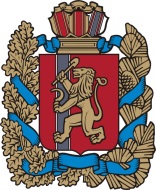 ПРАВИТЕЛЬСТВО КРАСНОЯРСКОГО КРАЯ рАСПОРЯЖЕНИЕ1. В соответствии со статьей 103 Устава Красноярского края, статьей 17 Закона Красноярского края от 07.07.2009 № 8-3610 «О противодействии коррупции в Красноярском крае» внести в Распоряжение Правительства  Красноярского края от 28.04.2018 № 305-р следующие изменения:в приложении «Программа по профилактике коррупции в службе строительного надзора и жилищного контроля Красноярского края на 2018-2020 годы»:в таблице:строку 2.6 изложить в следующей редакции:строку 2.7 изложить в следующей редакции:строку 2.11 изложить в следующей редакции:дополнить строкой 2.13 следующего содержания:"";Строку 3.1. изложить в следующей редакции:дополнить строкой 3.3 в следующей редакции:"                                                                                                                                                  ";2.Опубликовать Распоряжение на «Официальном интернет-портале правовой информации Красноярского края» (www.zakon.krskstate.ru).3.Распоряжение вступает в силу со дня подписания.Первый заместительГубернатора края –председательПравительства края						                      Ю.А. Лапшинг. Красноярск№2.6Мера 6. Проведение проверок соблюдения гражданскими служащими
(за исключением руководителя Службы) ограничений и запретов, требований о предотвращении или об урегулировании конфликта интересов, исполнения ими обязанностей  и соблюдения требований к служебному поведению, установленных в целях противодействия коррупции, в том числе нарушения запретов, касающихся получения подарков и порядка их сдачив соответствии с решением о проведении проверкиотдел по работе с обращениями граждан, кадрам и общим вопросам Службыповышение мотивации соблюдения гражданскими служащими Службы ограничений и запретов, связанных с прохождением государственной гражданской службы;исполнение подпункта "а" пункта 13 Национального плана противодействия коррупции на 2018 - 2020 годы, утвержденного Указом Президента Российской Федерации от 29.06.2018 № 378 (далее - Национальный план 2018 - 2020)2.7Мера 7. Рассмотрение уведомлений гражданских служащих, представителем нанимателя для которых является руководитель Службы, о возникшем конфликте интересов или о возможности его возникновения (далее – уведомление)не более 75 дней со дня регистрации уведомления – срок представления отделом по работе с обращениями граждан, кадрам и общим вопросам       Службы уведомления, заключения и других дополнительных материалов руководителю Службы;в течение 3 рабочих дней – срок рассмотрения уведомления, заключения и других дополнительных материалов руководителем Службыруководитель Службы,отдел по работе с обращениями граждан, кадрам и общим вопросам       Службы  повышение мотивации соблюдения гражданскими служащими Службы, представителем нанимателя для которых является руководитель Службы, порядка урегулирования конфликта интересов;исполнение подпункта "а" пункта 13 Национального плана 2018 - 20202.11Мера 11. Обеспечение контроля за применением предусмотренных законодательством мер юридической ответственности в каждом случае несоблюдения гражданскими служащими   запретов, ограничений и требований, установленных в целях противодействия коррупции, в том числе мер по предотвращению и (или) урегулированию конфликта интересовпостоянноруководитель       Службы повышение                    мотивации   соблюдения   гражданскими  служащими   требований  действующего  законодательства  о противодействии  коррупции; минимизация  коррупционных  проявлений в  Службе; исполнение  подпункта "а"    пункта 13  Национального  плана 2018 - 20202.13Мера 13. Обеспечение актуализации сведений, содержащихся в анкетах лиц, замещающих должности гражданской службы, об их родственниках и свойственниках в целях выявления возможного конфликта интересовежегодноотдел по работе с обращениями граждан, кадрам и общим вопросамСлужбыповышение эффективности механизмов предотвращения и урегулирования конфликта интересов;исполнение подпункта "б" пункта 13 Национального плана 2018 - 20203.1Мера 1. Организация дополнительного профессионального образования гражданских служащих  по вопросам антикоррупционной политики, в том числе по следующим вопросам:проведение антикоррупционной экспертизы нормативных актов и их проектов;предупреждение коррупции при проведении закупок товаров, работ, услуг для обеспечения государственных нужд  края;противодействие коррупции при управлении государственным имуществом;соблюдение этических правил, требований к служебному поведению, обязанностей, запретов и ограничений;урегулирование конфликта интересов;порядок представления сведений о доходах, расходах, имуществе и обязательствах имущественного характера;осуществление контроля за соответствием доходов и расходов;применение ответственности за коррупционные правонарушения;иным вопросам антикоррупционной политикив соответствии с индивидуальными планами профессионального развития гражданских служащих  отдел по  работе   с  обращениями  граждан,  кадрам и  общим  вопросам Службыподдержание должного уровня квалификации гражданских служащих в сфере антикоррупционной политики;исполнение подпункта "б" пункта 29 Национального плана 2018 - 20203.3Мера 3. Обеспечение повышения квалификации гражданских служащих, в должностные обязанности которых входит участие в противодействии коррупцииежегодноотдел по работе с обращениями граждан, кадрам и общим вопросамСлужбыподдержание должного уровня квалификации гражданских служащих в сфере антикоррупционной политики;исполнение подпункта "а" пункта 29 Национального плана 2018 - 2020